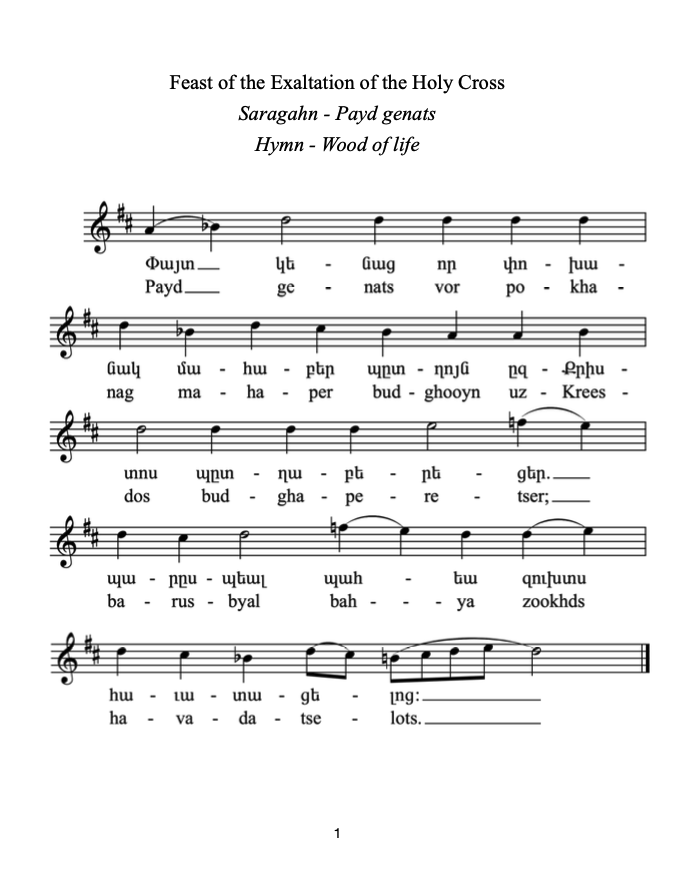 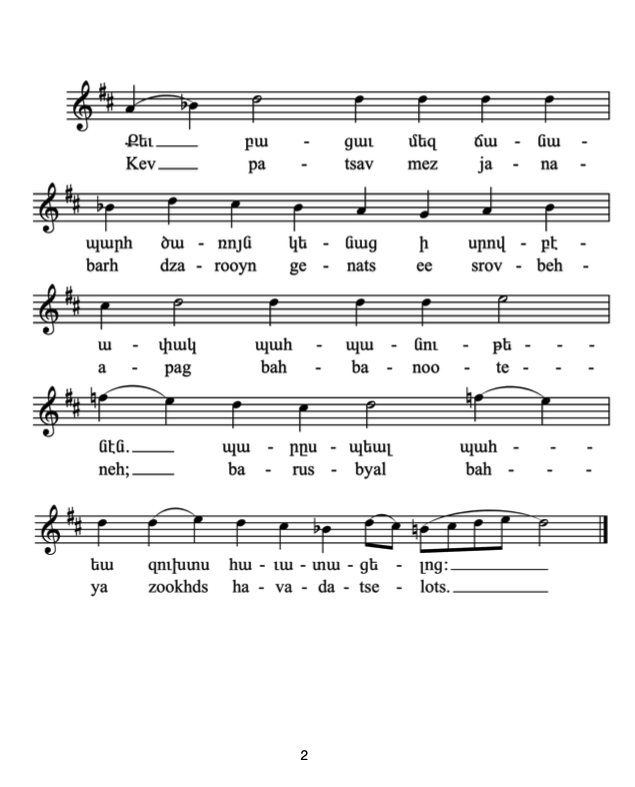 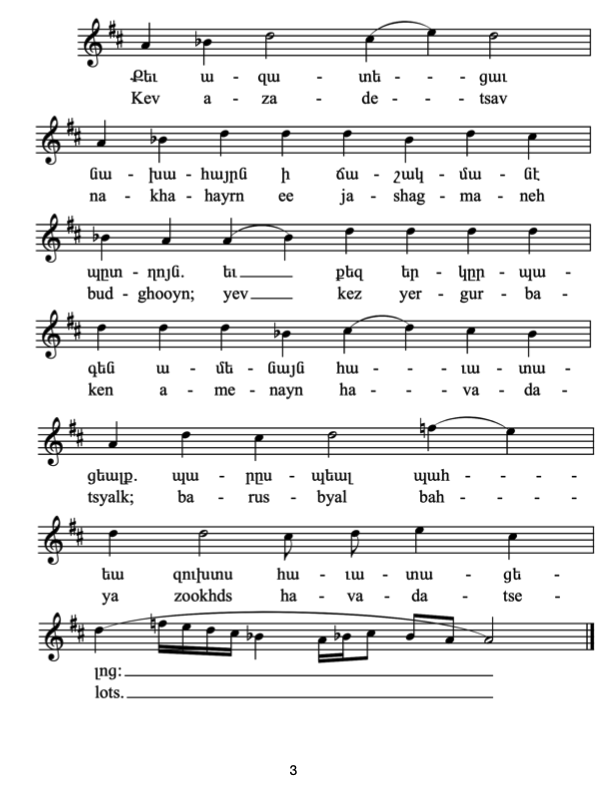 Fiesta de la Exaltación de la Santa CruzSaragahn - Payd genatsHimno - Madera de la vidaOh madera de vida, en lugar del fruto fatalnos diste a Cristo.Fortalece y protege el pacto de los fieles.A través de ti se nos abrió el camino hacia el árbol de la vida, custodiado por los Serafines.Fortalece y protege el pacto de los fieles.Por ti el antepasado fue liberado de [el pecado de] comerla fruta. Y todos los fieles se inclinan ante ti.Fortalece y protege el pacto de los fieles.